This message and its attachments are confidential and solely for the intended recipients. Do not share or use them without [CAMPAIGN NAME]’s prior approval. If received in error, notify the sender via reply e-mail immediately and delete them. Any opinion and other statement contained in this message and its attachments are solely those of their author and do not necessarily represent those of the organization.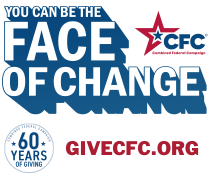 Joseph SmithTitle[CAMPAIGN NAME] Contractor for the Office of Personnel Management1212 Any Street, Suite 100, Anytown, XY 12121  P 222.222.2222 • M 333.333.3333  email@campaign.org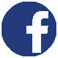 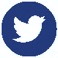 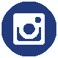 